Bài đánh giá trình độ tiếng Anh bang OhioKính gửi gia đình,Nội dung của báo cáo này là kết quả Bài đánh giá trình độ tiếng Anh bang Ohio (OELPA) của con của quý vị. Bài đánh giá OELPA kiểm tra bốn tiêu chí sau: đọc, nghe, viết và nói đối với những học sinh đang học tiếng Anh. Đối với mỗi môn, thang điểm của học sinh sẽ từ cấp 1 đến cấp 5. Nhà trường đưa ra bài đánh giá OELPA để xác định nên cho trẻ tiếp tục tham gia chương trình học tiếng Anh hay không.Điểm số của bốn môn đọc, nghe, viết và nói sẽ xác định thành tích chung của trẻ. Thành tích sẽ cho thấy trẻ đang ở mức "Khởi đầu", "Tiến bộ" hoặc "Thành thạo" tiếng Anh.Xem bảng bên dưới để hiểu kết quả.Mức thành tích chungThành thạo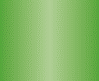 Thành thạo – Học sinh có thể học tập mà không cần hỗ trợ trong lớp học giảng dạy bằng tiếng Anh. Học sinh có thể kết thúc chương trình học tiếng Anh. Trẻ sẽ không được xem là người học tiếng Anh nữa. Học sinh đã đạt mức 4 và 5 ở bốn bài kiểm tra.Tiến bộ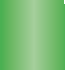 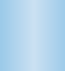 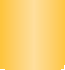 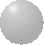 Khởi đầuTiến bộ – Học sinh cần được dạy tiếng Anh để có thể học tập trong lớp học mà giáo viên dùng tiếng Anh. Học sinh sẽ tiếp tục tham gia dịch vụ tiếng Anh. Học sinh đạt mức nằm ngoài mức Thành thạo hay Khởi đầu.Khởi đầu – Học sinh đang ở giai đoạn đầu học tiếng Anh. Học sinh sẽ tiếp tục tham gia dịch vụ tiếng Anh. Học sinh đã đạt mức 1 và 2 ở bốn bài kiểm tra.
Bài đánh giá trình độ tiếng Anh bang Ohio – Bốn bài kiểm traTrẻ có thể đạt mức 1 đến mức 5 ở các bài kiểm tra đọc, nghe, viết và nói. Mức 5 là mức cao nhất. Bảng bên dưới sẽ cho quý vị thấy bốn bài kiểm tra và kết quả của trẻ ở mỗi bài. Xem trang sau để tìm hiểu thêm về mỗi mức của mỗi bài kiểm tra.Tôi có thể làm gì nữa để giúp trẻ?Nói chuyện với giáo viên của trẻ để biết thêm chi tiết về mức thành tích của trẻ. Bàn bạc thêm về những dịch vụ trong lớp học để giúp trẻ học tiếng Anh. Yêu cầu giáo viên của trẻ giao hoạt động về nhà để cải thiện môn tiếng Anh.Bài đánh giá trình độ tiếng Anh bang OhioĐọc                                        NgheMức 5: Học sinh đọc được nhiều loại từ và câu trong văn bản ở trình độ lớp của học sinh. Học sinh có thể hiểu văn bản tiếng Anh ở cấp độ khó. Học sinh hiểu được ngôn ngữ lớp học và xã hội dùng ở cấp lớp này.Mức 4: Học sinh hiểu đa số sách thuộc cấp lớp của mình và những từ và câu trong văn bản phi hư cấu nhưng sẽ cần hỗ trợ khi gặp những từ và câu trong văn bản mới. Học sinh sẽ sửa lỗi khi đọc.Mức 3: Học sinh những chỉ dẫn trong văn bản và có thể rút ra những kết luận đơn giản. Học sinh hiểu phần lớn ngôn ngữ xã hội và một phần ngôn ngữ lớp học.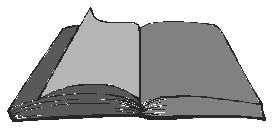 Mức 2: Học sinh hiểu những từ và câu ngắn trong văn bản và cách diễn đạt đơn giản. Học sinh sử dụng hình hoặc những gì mình biết để giúp bản thân hiểu ý chính của những bài đọc đơn giản.Mức 1: Học sinh xác định được những từ đơn và một số cụm từ. Học sinh có thể hiểu những chỉ dẫn đơn giản trong văn bản. Học sinh có thể hiểu nghĩa của những từ phổ biến.
Mức 5: Học sinh xác định được những ý chính và các chi tiết quan trọng trong buổi thảo luận và bài giảng. Học sinh xác định được mục đích của người nói và hiểu ngôn ngữ lớp học và xã hội.Mức 4: Học sinh hiểu những chỉ dẫn dài hơn một bước và hiểu quan điểm. Học sinh hiểu được nhiều dạng ngôn ngữ xã hội và lớp học.Mức 3: Học sinh hiểu được những ý chính trong đoạn hội thoại ngắn và hiểu một phần ngôn ngữ lớp học.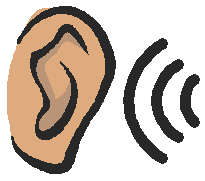 Mức 2: Học sinh hiểu một số mệnh đề, câu hỏi và hướng dẫn một bước đơn giản ở dạng nói.Mức 1: Học sinh hiểu một số từ phổ biến và hướng dẫn dài một cụm từ.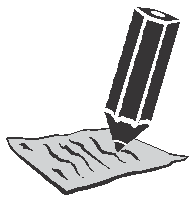 Viết                          			NóiMức 5: Học sinh viết được cho nhiều loại mục đích và độc giả khác nhau mà không cần hỗ trợ.Mức 4: Học sinh viết bằng những loại từ và câu khác nhau, có một số lỗi những không ảnh hưởng đến nghĩa.Mức 3: Học sinh viết bằng những loại từ và câu khác nhau, có nhiều lỗi về chính tả, chấm câu và viết hoa.Mức 2: Học sinh viết được những câu chuyện hoặc mô tả đơn giản với ngôn ngữ hạn chế và cần hỗ trợ để xem lại bài viết.Mức 1: Học sinh có thể sao chép lại thư từ và viết một số từ, nhưng cách diễn đạt chưa đưa ra thông điệp rõ ràng.Mức 5: Học sinh nói tốt bằng ngôn ngữ và ngữ pháp tương tự những người bản xứ ở cùng cấp lớp.Mức 4: Bài nói của học sinh đa phần rõ ràng và có cấu trúc, có một số lỗi đôi khi làm gián đoạn bài nói.Mức 3: Học sinh nói tốt ở những tình huống đơn giản nhưng lỗi ngữ pháp và âm thanh từ gây ra khó khăn khi diễn đạt những ý khó.Mức 2: Học sinh nói những từ và cụm từ đơn giản nhưng có nhiều lỗi về ngôn ngữ, trật tự từ và ngữ pháp gây ra vấn đề.Mức 1: Học sinh lặp lại những cụm từ phổ biến, ngắn và có thể đưa ra những câu trả lời đơn giản đối với những yêu cầu.Mức 1Mức 2Mức 3Mức 4Mức 5ĐọcNgheViếtNói